Accounting	Course No. 12104	Credit: 1.0Pathways and CIP Codes: Business Management & Entrepreneurship (52.0799); Finance (52.0801; Marketing (52.1402); Corrections, Security, Law and Law Enforcement Services (43.0199); Government & Public Administration (44.0401)Course Description: Technical Level Course: Accounting courses introduce and expand upon the fundamental accounting principles and procedures used in businesses. Course content typically includes the full accounting cycle, payroll, taxes, debts, depreciation, ledger and journal techniques, and periodic adjustments. Students may learn how to apply standard auditing principles and to prepare budgets and final reports. Calculators, electronic spreadsheets, or other automated tools are usually used. Advanced topics may include elementary principles of partnership and corporate accounting and the managerial uses of control systems and the accounting process.Directions: The following competencies are required for full approval of this course. Check the appropriate number to indicate the level of competency reached for learner evaluation.RATING SCALE:4.	Exemplary Achievement: Student possesses outstanding knowledge, skills or professional attitude.3.	Proficient Achievement: Student demonstrates good knowledge, skills or professional attitude. Requires limited supervision.2.	Limited Achievement: Student demonstrates fragmented knowledge, skills or professional attitude. Requires close supervision.1.	Inadequate Achievement: Student lacks knowledge, skills or professional attitude.0.	No Instruction/Training: Student has not received instruction or training in this area.Benchmark 1: Utilize accounting tools, strategies, and systems to maintain, monitor, control, and plan the use of financial resources in relation to a business.CompetenciesBenchmark 2: CASH CONTROL PROCEDURES CompetenciesBenchmark 3: CompetenciesBenchmark 4	 CompetenciesBenchmark 5:	 FINANCIAL STATEMENTSCompetenciesBenchmark 6: CompetenciesBenchmark 7:	 CompetenciesBenchmark 8:	 CompetenciesI certify that the student has received training in the areas indicated.Instructor Signature: 	For more information, contact:CTE Pathways Help Desk(785) 296-4908pathwayshelpdesk@ksde.org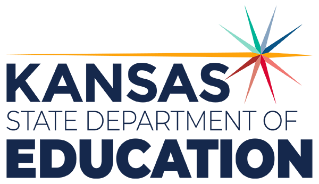 900 S.W. Jackson Street, Suite 102Topeka, Kansas 66612-1212https://www.ksde.orgThe Kansas State Department of Education does not discriminate on the basis of race, color, national origin, sex, disability or age in its programs and activities and provides equal access to any group officially affiliated with the Boy Scouts of America and other designated youth groups. The following person has been designated to handle inquiries regarding the nondiscrimination policies:	KSDE General Counsel, Office of General Counsel, KSDE, Landon State Office Building, 900 S.W. Jackson, Suite 102, Topeka, KS 66612, (785) 296-3201. Student name: Graduation Date:#DESCRIPTIONRATING1.1Understand the components of the accounting equation.1.2Classify and record financial data.1.3Demonstrate the effects of transactions on the accounting equation.1.4Demonstrate how to develop and maintain a chart of accounts.1.5Discuss the nature of the accounting cycle.1.6Summarize financial data.1.7Calculate business profitability.#DESCRIPTIONRATING2.1Set up bank account and understand legal ramifications.2.2Understand types of deposits, types of withdrawals, and different endorsements.2.3Practice fraud controls. (i.e. text alerts, mobile banking, check writing)#DESCRIPTIONRATING3.1Classify and record inventory data.3.2Apply FIFO, LIFO and weighted average inventory controls.#DESCRIPTIONRATING4.1Record income statement transactions to measure profitability.4.2Account for revenues and expenses in an accrual based accounting system.#DESCRIPTIONRATING5.1Explain the nature of special journals.5.2Perform accounts payable functions.5.3Perform accounts receivable functions.#DESCRIPTIONRATING6.1Determine suitable internal accounting controls to ensure the proper recording of financial transactions.6.2Create income statement, balance sheet, trial balance cash flow statement, and post closing trial balance.#DescriptionRATING7.1Complete payroll procedures to calculate and record.7.2Complete tax forms.7.3Prepare federal, state and local taxes for business employees.7.4Calculate gross and net earnings.7.5Understand benefits of pre-tax deductions.#DescriptionRATING8.1Utilize career planning concepts, tools, and strategies to explore, obtain, and develop in an accounting career.